Psalm 27 1, 4-12 – Common Worship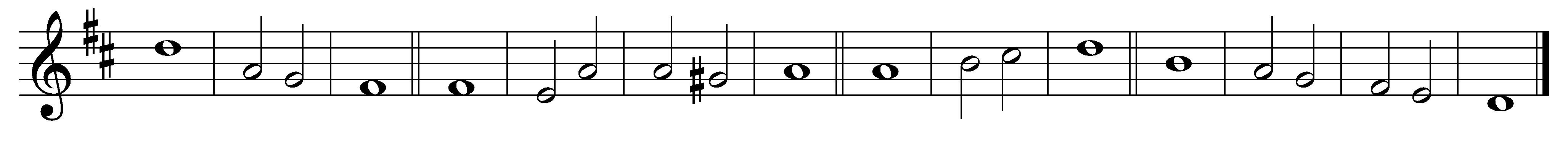 1	The Lord is my light and my salvation; 	whom then | shall I | fear? *	The Lord is the strength of my life; of | whom then | shall I · be a-| fraid?4	One thing have I asked of the Lord and | that a-·  lone I | seek; *	that I may dwell in the house of the | Lord · all the | days · of my | life,5	To behold the fair | beauty · of the | Lord *	and to | seek his | will · in his | temple.6	For in the day of trouble he shall | hide me · in his | shelter; *	in the secret place of his dwelling shall he hide me and set me | high up-| on a | rock.7	And now shall he | lift up · my | head *	above my | ene-· mies | round a-| bout me;8	Therefore will I offer in his dwelling an oblation | with great | gladness; *	I will sing and make | music | to the | Lord.9	Hear my voice, O Lord, | when I | call; *	have | mercy · up-| on me · and | answer me.10	My heart tells of your word, | ‘Seek my | face.’ *	Your | face, Lord, | will I | seek.11	Hide not your | face from | me, *	nor cast your | servant · a-| way in · dis-| pleasure.12	You have | been my | helper; *	leave me not, neither forsake me, O | God of | my sal-| vation.Words taken from Common Worship © The Archbishops’ Council 2000.